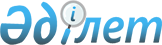 О внесении изменения в постановление Кабинета Министров Республики Казахстан от 14 июля 1995 г. N 974
					
			Утративший силу
			
			
		
					Постановление Правительства Республики Казахстан от 16 апреля 1996 г. N 450. Утратило силу - постановлением Правительства РК от 31 декабря 1996 г. N 1747. ~P961747     Правительство Республики Казахстан ПОСТАНОВЛЯЕТ:     1. Внести в приложение к постановлению Кабинета МинистровРеспублики Казахстан от 14 июля 1995 г. N 974  P950974_  "О ставкахакцизов на подакцизные товары, производимые в Республике Казахстан,и игорный бизнес" (САПП Республики Казахстан, 1995 г., N 24, ст.281)следующее изменение:     строки "Все виды спирта (кроме отпускаемого     для выработки ликеро-водочных изделий,     крепленых напитков, крепленых соков, вина,     бальзама товаропроизводителям Республики     Казахстан (при наличии у них лицензии на     право производства указанной продукции)          3,5 экю/литр"изложить в следующей редакции:    "Все виды спирта (кроме отпускаемого для     выработки ликеро-водочных изделий, крепленых     напитков, крепленых соков, вина, бальзама,     для изготовления лечебных препаратов     товаропроизводителям Республики Казахстан     (при наличии у них лицензии на право     производства указанной продукции)                3,5 экю/литр     Спирт этиловый-сырец                             0,1 экю/литр"     2. Настоящее постановление вступает в силу с 20 апреля 1996 года. 



 

                Премьер-Министр 

             Республики Казахстан 

 
					© 2012. РГП на ПХВ «Институт законодательства и правовой информации Республики Казахстан» Министерства юстиции Республики Казахстан
				